30.03.2021  Na świątecznym stole.Cele: doskonalenie umiejętności matematycznych, doskonalenie umiejętności zachowania się przy stole.„Głowa, ramiona” – zabawa ruchowa. Dziecko gestem ilustruje  słowa czytanego tekstu, dotykając odpowiednich części ciała.Głowa, ramiona Marta BogdanowiczGimnastyka, dobra sprawa,Dla nas wszystkich to zabawa.Ręce w górę, w przód i w bok,Skłon do przodu, w górę skok.Głowa, ramiona, kolana, pięty,Kolana, pięty, kolana, pięty.Głowa, ramiona, kolana, pięty, (2 razy)Oczy, uszy, usta, nos.„Wielkanocny stół”- razem z rodzicami opowiedzcie, jak wygląda wielkanocny stół, jak jest udekorowany, jakie będą na nim potrawy i jak należy się zachować przy sole. Posłuchajcie wiersza Ewy Skarżyńskiej.„Wielkanocny stół”Nasz stół wielkanocnyhaftowany w kwiaty.W borówkowej zielenilisteczków skrzydlatychlukrowana babarozpycha się na nim,a przy babie -mazurek w owoce przybrany.Palmy pachną jak łąkaw samym środku lata.Siada mama przy stolea przy mamie tata.I my.Wiosna na nas zza firanki zerkaA pstrokate pisankichcą tańczyć oberka.Wpuśćmy wiosnęniech śpiewazabłyśnie nad stołemw wielkanocne świętowaniejak wiosna wesołe.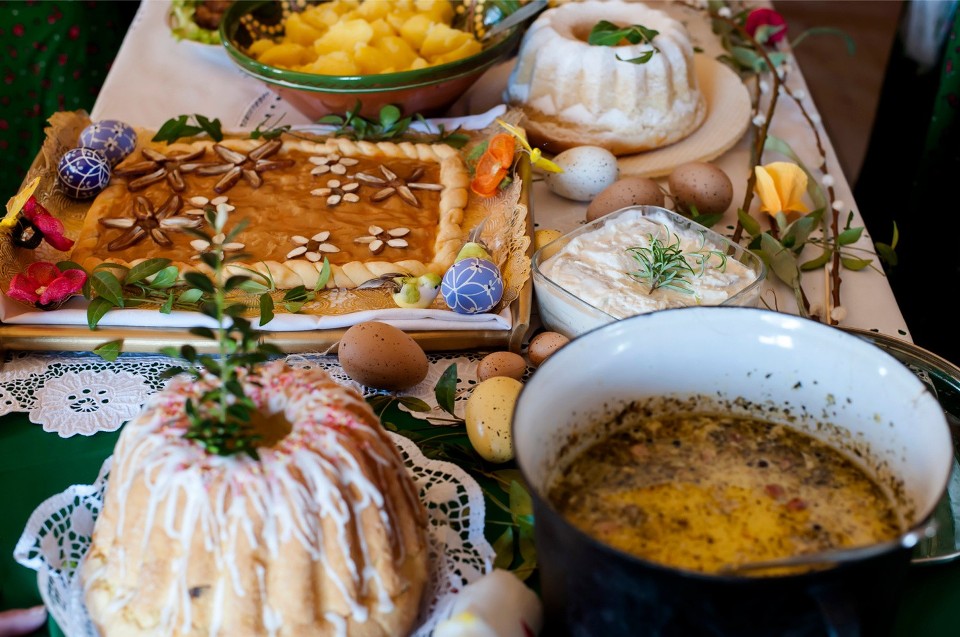  Rozmowa na temat wiersza„Jakie elementy dekoracyjne znajdują się na stole”?„Kto usiądzie przy stole”„Czego brakuje na stole, a co powinno się znaleźć zgodnie z tradycją wielkanocną”Przypomnienie symboliki niektórych produktów znajdujących się na stole.Pisanka – symbol życia.Baranek – symbol zmartwychwstania Chrystusa.Palmy – miały zapewnić dobre plony, chronić przed pożarem.Bazie – symbol budzącej się wiosny.„Wielkanocne liczenie” – zabawa matematyczna. Dzieci dostają liczmany , (nakrętki, klocki, kredki itp.) i słuchając zadań liczą np:Ile jest żółtych kredek?Podaj trzy czerwone klocki.Ułóż dwie niebieskie kredki  i dwie zielone kredki, policz ile jest razem kredek.Przykłady mogą być różne według pomysłu rodzica i możliwości dzieci. Dzieci liczą w dostępnych dla siebie zakresach.                  Rodzicom i dzieciom życzymy miłego dnia                                    Pani Asia i Pani Magda